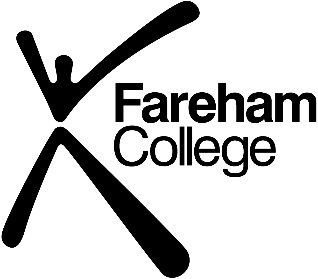 AUDIT COMMITTEE13th March 2019, 5.30 p.m.Committee RoomA G E N D A1.	Declaration of interests - Members are reminded of the need to declare any personal or financial interest in any item of business to be discussed during the meeting.2.	Apologies for absence – To receive and consider for approval the apologies for absence of members from the meeting
3.	Minutes of the meeting held on the 28th November 2018 – attached3.1	Matters arising from the minutes of the meeting held on the 28th November 20184.	Correspondence:5.	Termly Report on Risk Management – paper attached6.	Post 16 Audit Code of Practice 2018 to 2019 – included in pack on Governors portal7.	ESFA Indicators for Potential Fraud – included in pack on Governors portal8.	Internal Audit:Internal Audit Strategy and 2018/2019 Annual Internal Audit Plan – Governors portal9.	External Audit:Review of Performance of External Auditors for the year 2018/2019 (Closure of Accounts to 31 July 2018) and establishment of performance indicators for the year 2019/2020 – included in pack on Governors portalContract for External Audit Service Provider 2019/2020 – included in pack on Governors’ portal10.	Review and Evaluation:(i)	Review of Audit Recommendations – included in pack on Governors portal	(ii)	GDPR Update – included in pack on Governors portal11.	Date of the next meeting – In accordance with the Corporation Calendar 2018/2019 approved by the Board in June 2018, the next meeting is scheduled for 12th June 2019 at 5.30pm